ĐỀ ÔN TẬP VẬT LÝ 6I. TRẮC NGHIỆMCâu 1: Dụng cụ nào dưới đây được dùng để đo độ dài:A. Com pa	B. Thước thẳngC. Ê.ke	D. Bình chia độCâu 2: Độ chia nhỏ nhất của một thước đo độ dài là:A. Độ dài giữa hai vạch liên tiếp chia trên thước. 	B. Độ dài nhỏ nhất mà thước đo được.C. Độ dài lớn nhất ghi trên thước.	D. Độ dài của cái thước đó.Câu 3: Niu tơn là đơn vị của:A. Trọng lượng riêng	B. Lực đàn hồiC. Khối lượng riêng.	D. Trọng lựcCâu 4: Người ta dùng một bình chia độ chứa 75 cm3 nước để đo thể tích của một viên bi thủy tinh. Khi thả viên bi vào bình, bi ngập hoàn toàn trong nước và mực nước trong bình dâng lên tới vạch 100 cm3. Thể tích của viên bi làA. 125 cm3	B. 175 cm3C. 135 cm3	D. 25 cm3Câu 5: Cho bình chia độ như hình vẽ. Giới hạn đo và độ chia nhỏ nhất của bình lần lượt là:A. 400 ml và 200 ml.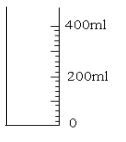 B. 400 ml và 2 ml .C. 400 ml và 20 mlD. 400 ml và 0 ml.Câu 6: Gió thổi căng phồng một cánh buồm. Gió đã tác dụng lên cánh buồm một lực nào trong số các lực sau?A.Lực đẩy.	B. Lực hút.C. Lực căng.	D. Lực kéo.Câu 7: Hai lực cân bằng là hai lực:A. Đặt vào một vật, cùng phương, cùng chiều, cùng cường độ.B. Đặt vào một vật, cùng phương, ngược chiều, cùng cường độ.C. Đặt vào hai vật, cùng phương, cùng chiều, cùng cường độ.D. Đặt vào hai vật, cùng phương, ngược chiều, cùng cường độ.Câu 8: Trong các dụng cụ dưới đây, dụng cụ nào không phải là ứng dụng của máy cơ đơn giản?A. Búa nhổ đinh	B. Bập bênhC. Kéo cắt giấy.	D. Dao cắt giấyCâu 9: Ở mặt đất, một quả nặng có trọng lượng 10N thì khối lượng của quả nặng gần bằng:A. 1kg	B.100gC. 10g	D. 1gCâu 10: Một lít dầu hoả có khối lượng 800g, khối lượng của 1,5m3 dầu hoả làA. 120kg	B. 400kgC. 1500kg	D. 1200kgII. TỰ LUẬN Câu 1: Máy cơ đơn giản có tác dụng gì ? Cho ví dụ minh họa ?Câu 2: Để cân 1 bao bột có khối lương 2,56kg bằng cân Robecvan,nhưng chỉ có các quả cân loại 1kg,200g,100g, 50g,5g (mỗi loại 2 quả), phải đặt các quả cân như thế nào?(mỗi loại bao nhiêu quả?) lên đĩa cân để cân thăng bằng?